به نام خداشکل و سوال مدل 65 b,dمدلb , d  65 :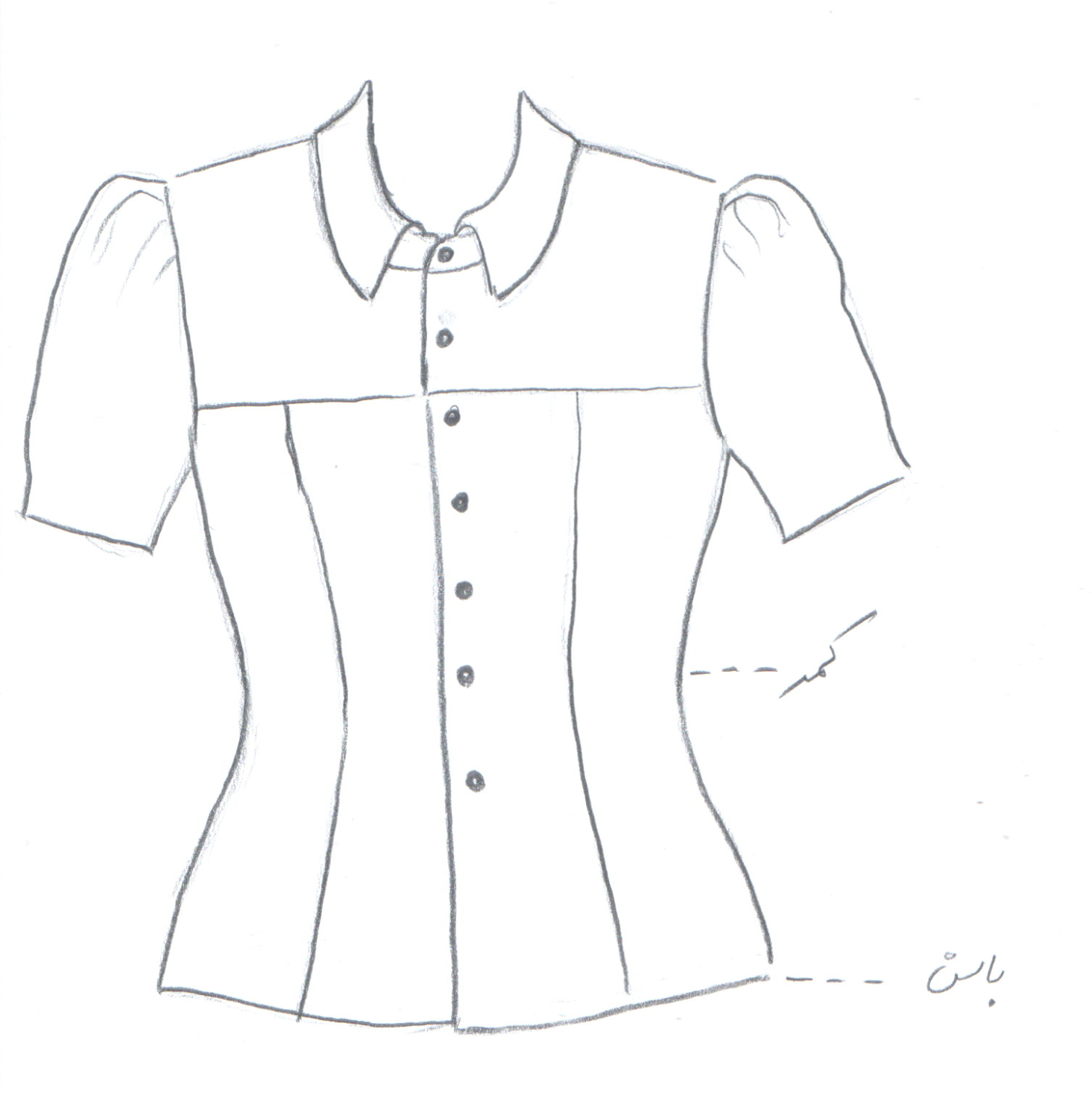 مساله 1 : پیراهن اندامی بدون ضریب گشادی، پایین لباس تا خط باسن، جادکمه برای تکه برش سرشانه و جلو لباس طراحی شود، یقه شومیزیه پایه جدا که لبه آن متصل به خط جادکمه جلو باشد طراحی شود، آستین کوتاه ساده که بلندی تاج آستین و گشادی آستین زیاد شود تا تاج آستین پفی شود، با الگوی زنانه سایزبندی.مدلb , d  65 :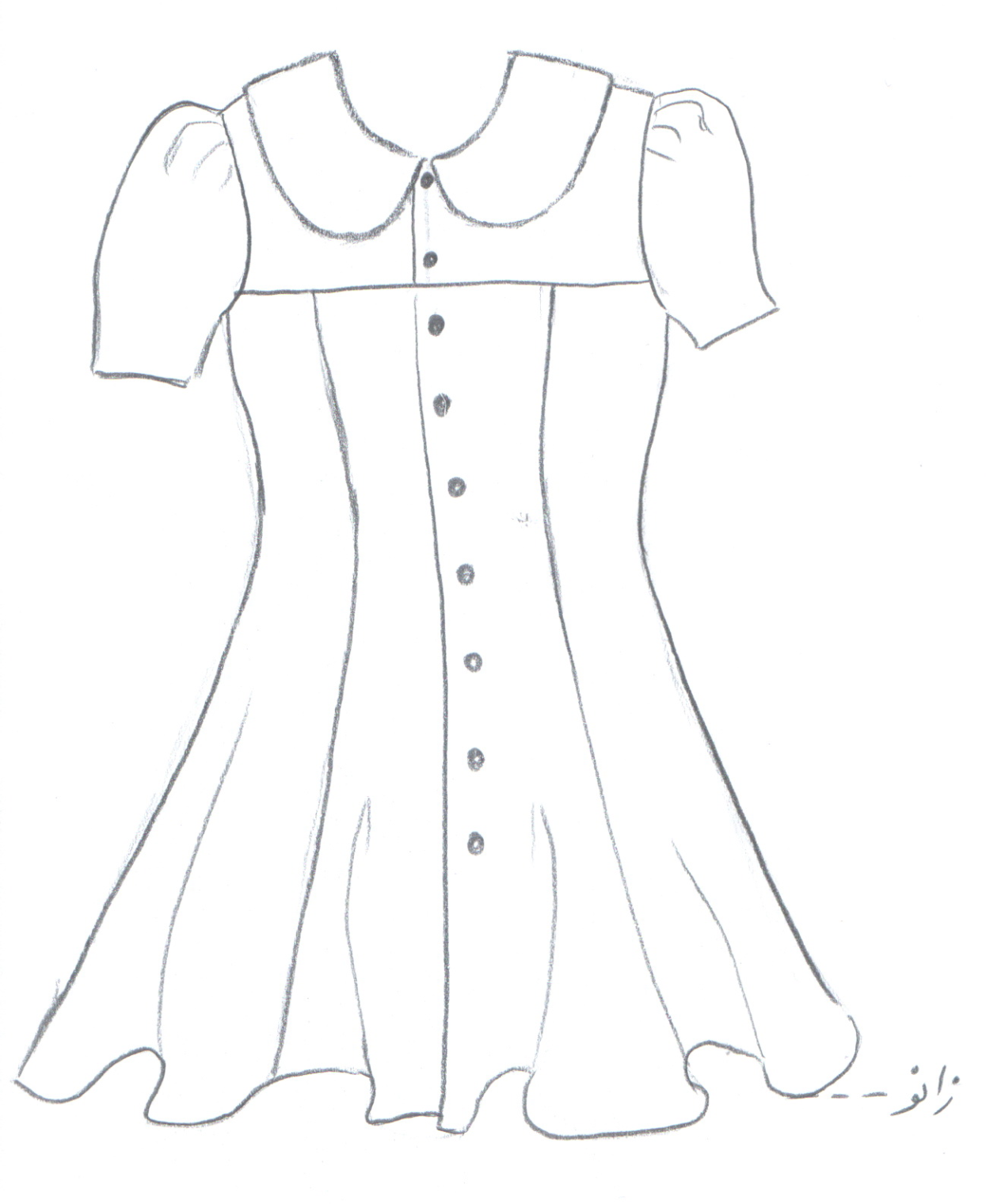 مساله 2 : پیراهن اندامی بدون ضریب گشادی ولی پایین دامن با گشادی دور باسن و اوزمان ها چین بخورد، پایین لباس تا خط زانو، جادکمه برای تکه برش سرشانه و جلو لباس طراحی شود، یقه ب ب گرد که لبه آن متصل به خط مرکزی جلو باشد طراحی شود، آستین کوتاه ساده طراحی شود که بلندی تاج آستین و گشادی آستین زیاد شود تا تاج آستین پفی شود، با الگو بچگانه سایزبندی.مدلb , d  65 :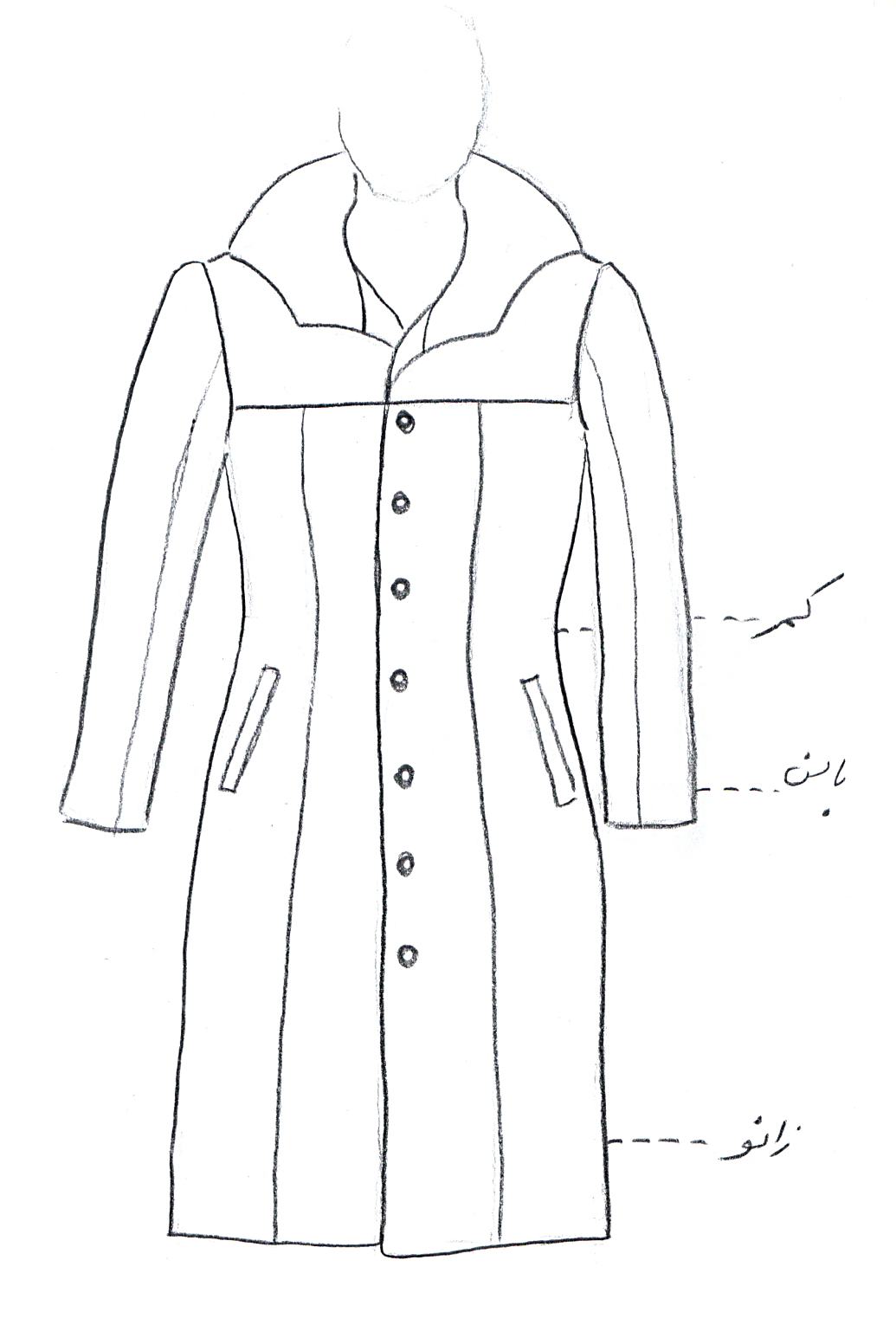 مساله 3 : پیراهن با کمی ضریب گشادی ، آستین بلند کتی، پایین لباس بین خط زانو و زمین، کلاه سه تکه با بلیطی جلو کلاه طراحی شود، جادکمه برای تکه برش سرشانه طراحی شود و بلیطی کلاه منطبق با خط جادکمه تکه برش سرشانه باشد، جیب توکار با بلیطی در پهلوی لباس بین کمر و خط باسن طراحی شود، با الگوی زنانه سایزبندی.مدلb , d  65 :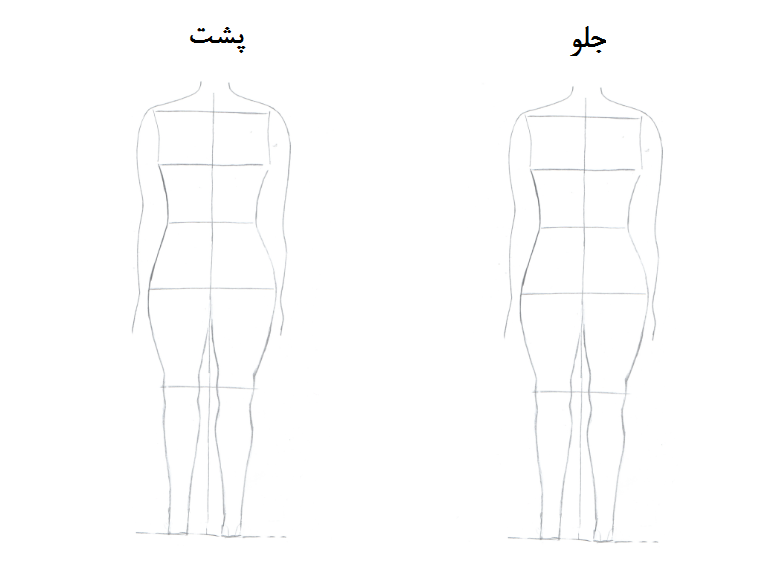 مساله 4 : طراحی مدل جدید با نوشتن عنوان آن و پرینت شکل های مورد نیاز و متغیرهای ورودی آن.